Peinzen= je denkt ergens diep over na.Piekeren= er steeds over nadenken hoe je een probleem kunt oplossen.Tobben= je maakt je erge zorgen, kan niet meer aan iets anders denken.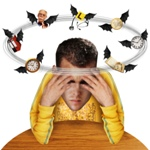 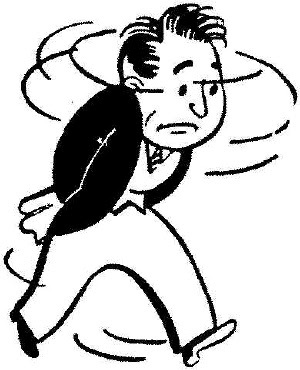 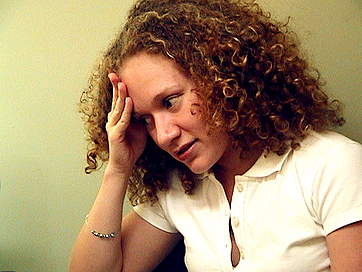 